ҚР, Шымкент қаласы,Ғ.Орманов көшесі, үй  10/1,Индекс: 160012Тел.: 8725 2 70 20 10,+7 775 076 78 76e-mail: bilimshini.kz@mail.ru“ЕҢ БІЛІМДІ ПЕДАГОГ - 2023”пәндер олимпиадасының ЕРЕЖЕСІҰЙЫМДАСТЫРУШЫЛАР: «Білім шыңы» қоғамдық бірлестігіӨТУ МЕРЗІМІ: 2023 жыл  15-25 қараша аралығы. І.ЖАЛПЫ ЕРЕЖЕЛЕР 1. ОЛИМПИАДАНЫҢ НЕГІЗГІ МАҚСАТТАРЫ МЕН МІНДЕТТЕРІ:1.1. Педагогтың кәсіби шеберлігін дамыту, жаңартылған білім бағдарламасына орай сабақтарды оқыту іскерлігін шыңдау, талантты педагогтарды анықтау және оларды қолдау, ынталандыру және ұстаз мамандығының мәртебесін арттыру.II. ОЛИМПИАДАНЫҢ ҚАТЫСУШЫЛАРЫ2.1. Олимпиадаға жалпы орта, қосымша, техникалық және кәсіптік білім беру ұйымдарының 1. Бастауыш сынып                                           2. Қазақ тілі мен әдебиеті3. Орыс тілі мен әдебиеті                                  4. Ағылшын тілі5. Тарих                                                                6. География7. Математика                                                     8. Информатика9. Физика                                                             10. Биология11. Химия                                                              12. Өзбек тілі мен әдебиеті13. Музыка                                                            14. Технология15. Денешынықтыру                                                     ПӘНДЕРІНІҢ ПЕДАГОГТАРЫ ҚАТЫСА АЛАДЫIIІ. ОЛИМПИАДАНЫҢ ӨТУ ТӘРТІБІ3.1. Олимпиада  онлайн форматта http://bilim-shini.kz/kz сайтында 1 кезеңмен өтеді.3.2. Олимпиада тапсырмалары 30 сұрақтан тұрады3.3. 15 сұрақ пән бойынша, 15 сұрақ педагогика бойынша. 3.4. Тапсырманы орындауға 60-90 минут беріледі. Уақыт біткеннен кейін автоматты түрде тестілеу тоқтатылады.3.5. Педагогтар олимпиадаға ерікті түрде BILIM-SHINI.KZ сайтына 2 айға жазылу арқылы қатысады. Жазылу жарнасы – 3000 (үш мың) теңге.3.6. Сайтқа төлем жасағаннан кейін ғана қатысу мүмкіндігі ашылады.                                ІV. ҚАТЫСУ ТӘРТІБІ:http://bilim-shini.kz/ сілтемесі арқылы сайтқа кіруТІРКЕЛЕМІН  батырмасын басып, анкета қатесіз толтырыңыз. Логин мен пароль ойлап табыңыз.  Телефон нөміріңізді растап, смс кодты енгізіңіз.Жеке кабинетіңізге өтесіз.  ЖАЗЫЛУ батырмасын басыңыз. Сайтқа жазылу төлем беті ашылады. Төлем картасы реквизиттерін теріп, 2 айға жазылу жарнасын ( 3000 теңге)  төлеу.Олимпиадалар бөліміне өтіп, «ЕҢ БІЛІМДІ ПЕДАГОГ-2023» олимпиадасын таңдау. Пән таңдау.Автоматты түрде тест шығады.Тестті орындау.Нәтижені алып, марапат қағаздарды бірден жүктеп алу.V. ОЛИМПИАДА ЖЕҢІМПАЗДАРЫН МАРАПАТТАУ5.1. Олимпиада жеңімпаздары төмендегі шкала бойынша анықталады:БАС ЖҮЛДЕ –30 дұрыс жауап. І орын – 27-29 дұрыс жауап. ІІ орын – 24-26 дұрыс жауап.ІІІ орын – 20-23  дұрыс жауап. 5.3.  Педагогтар жинаған ұпай жиынтығы бойынша Бас жүлде иеленсе, «ЕҢ БІЛІМДІ ПЕДАГОГ» арнайы ДИПЛОММЕН марапатталады. Бас жүлде иелерінің Дипломының түпнұсқасы Қазпошта арқылы жіберіледі.5.4.  І , ІІ, ІІІ орын иегерлері  І, ІІ, ІІІ Дәрежелі Дипломмен марапатталады. Барлық қатысушыға СЕРТИФИКАТ пен ДИПЛОМ сайттан беріледі. Бас жүлде иегерлерінің марапаттарының түпнұсқасы беріледі.♨️♨️♨️ Қосымша сұрақтар бойынша Whatsapp: https://wa.me/77754037284    Жаннаhttps://wa.me/77786252078   Білім шыңы ‬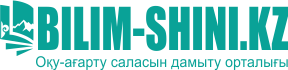 